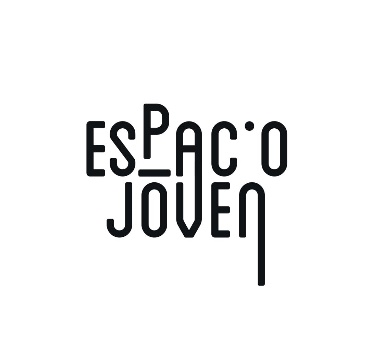 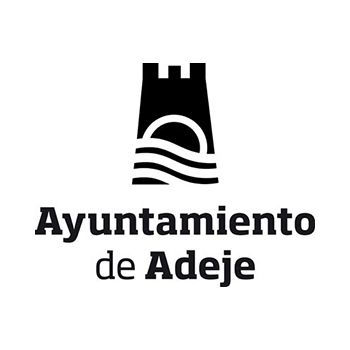 Datos padre, madre o tutor/a legalAUTORIZA A PARTICIPAR EN LA ACTIVIDAD: “NO SOLO LITERATURA – PEPA MOLINA (VIAJE A GRAN CANARIA)”Datos participantes: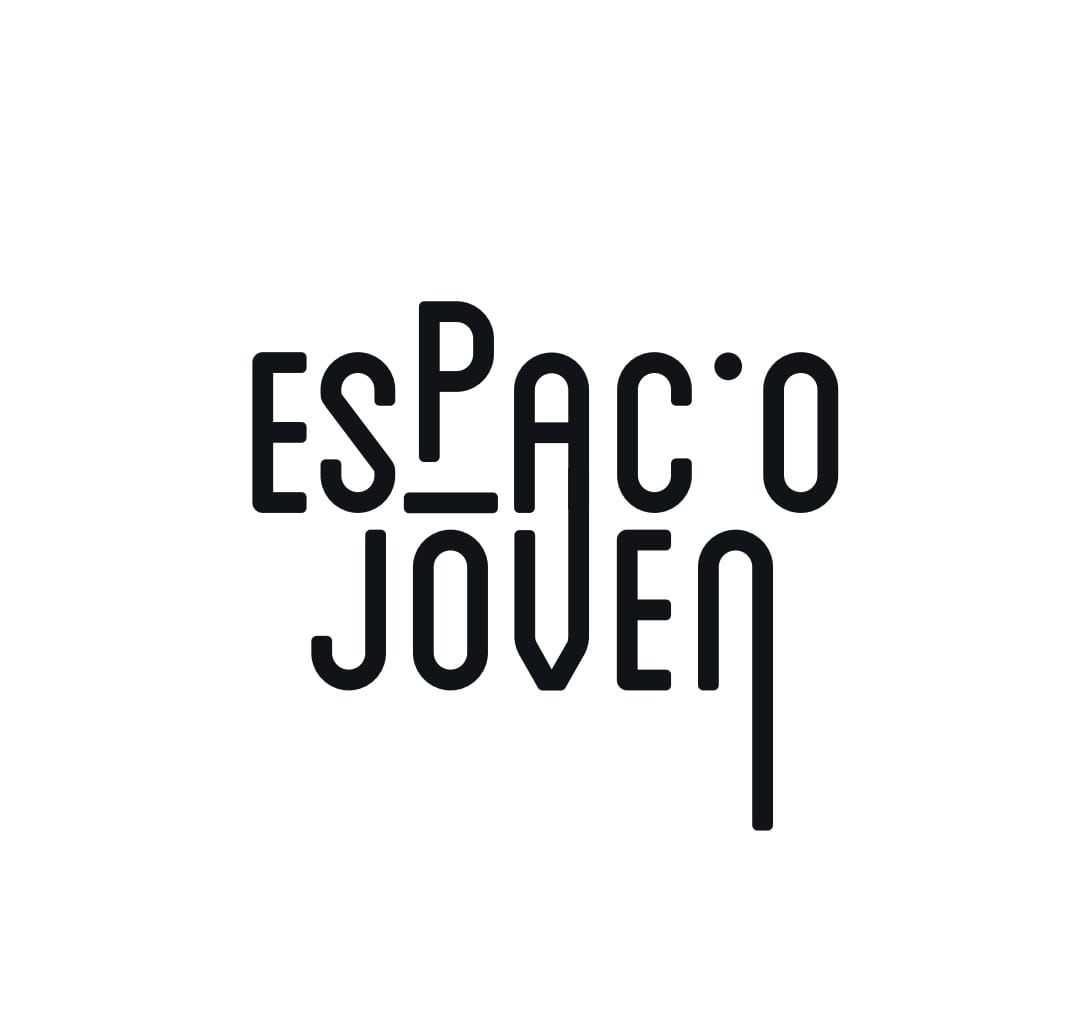 ------------------------------------------------------------------------------------------------------------------------------Datos de la actividad:Datos Actividad Autorizo como padre, madre o tutor/a legal al Ayuntamiento de Adeje a utilizar, durante un período de tiempo ilimitado, las fotografías y grabaciones realizadas durante la actividad en la que aparece mi hijo/a para su publicación en los medios y soportes que esta Corporación Municipal considere oportunos.